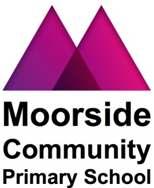 Moorside Community  Primary School Supporting Pupils at School with Medical Conditions Section 100 of the Children and Families Act 2014 places a duty on governing bodies of maintained schools, proprietors of academies and management committees of PRUs to make arrangements for supporting pupils at their school with medical conditions. In meeting the duty, the governing body, proprietor or management committee must have regard to guidance issued by the Secretary of State under this section. This guidance will come into effect when Section 100 comes into force on 1 September 2014.  Moorside Community Primary School take their responsibilities with regard to the Health and Safety of their pupils, staff and visitors very seriously.• We wish to support pupils at school with medical conditions and ensure that they are properly supported so that they have full access to education, including school trips and physical education. • The Governing bodies ensure that arrangements are in place in schools to support pupils at school with medical conditions.  • School leaders consult health and social care professionals, pupils and parents to ensure that the needs of children with medical conditions are effectively supported. Introduction On 1 September 2014 a new duty came into force for governing bodies to make arrangements to support pupils at school with medical conditions. The aim is to ensure that all children with medical conditions, in terms of both physical and mental health, are properly supported in school so that they can play a full and active role in school life, remain healthy and achieve their academic potential. Parents of children with medical conditions are often concerned that their child’s health will deteriorate when they attend school. This is because pupils with long-term and complex medical conditions may require on-going support, medicines or care while at school to help them manage their condition and keep them well. Others may require monitoring and interventions in emergency circumstances. It is also the case that children’s health needs may change over time, in ways that cannot always be predicted, sometimes resulting in extended absences. It is therefore important that parents feel confident that schools will provide effective support for their child’s medical condition and that pupils feel safe. In making decisions about the support they provide, schools should establish relationships with relevant local health services to help them. It is crucial that schools receive and fully consider advice from healthcare professionals and listen to and value the views of parents and pupils. In addition to the educational impacts, there are social and emotional implications associated with medical conditions. Children may be self-conscious about their condition and some may be bullied or develop emotional disorders such as anxiety or depression around their medical condition. In particular, long-term absences due to health problems affect children’s educational attainment, impact on their ability to integrate with their peers and affect their general wellbeing and emotional health. Reintegration back into school should be properly supported so that children with medical conditions fully engage with learning and do not fall behind when they are unable to attend. Short-term and frequent absences, including those for appointments connected with a pupil’s medical condition (which can often be lengthy), also need to be effectively managed and appropriate support put in place to limit the impact on the child’s educational attainment and emotional and general wellbeing. Some children with medical conditions may be considered to be disabled under the definition set out in the Equality Act 2010. Where this is the case governing bodies must comply with their duties under that Act. Some may also have special educational needs (SEN) and may have a statement, or Education, Health and Care (EHC) plan which brings together health and social care needs, as well as their special educational provision. For children with SEN, this guidance should be read in conjunction with For pupils who have medical conditions that require EHC plans, compliance with the SEND code of practice will ensure compliance with the statutory elements of this guidance with respect to those children.However, in line with their safeguarding duties, governing bodies should ensure that pupils’ health is not put at unnecessary risk from, for example, infectious diseases. They therefore do not have to accept a child in school at times where it would be detrimental to the health of that child or others to do so. Moorside Community Primary School ensures that the “Supporting pupils with Medical Conditions policy” is updated annually. The Head teacher holds overall responsibility alongside the leadership team. We are committed to ensure that staff are aware of procedures and are properly trained and the appropriate risk assessments are in place. The policy will be monitored and discussed by the Full Governing Body. If the school is aware of a medical condition, however minor, they will arrange a meeting with the parent to discuss whether an individual healthcare plan is required. Information will be gathered to access the medical condition which will be shared for health reasons with staff if deemed appropriate. Individual healthcare plans The guidance from the Department of Education is that Pupils with Medical conditions should have an individual healthcare plan in place. Individual healthcare plans can help to ensure that schools effectively support pupils with medical conditions. They provide clarity about what needs to be done, when and by whom. They will often be essential, such as in cases where conditions fluctuate or where there is a high risk that emergency intervention will be needed, and are likely to be helpful in the majority of other cases, especially where medical conditions are long-term and complex. However, not all children will require one. The Head teacher, healthcare professional and parent should agree, based on evidence, when a healthcare plan would be inappropriate or disproportionate. If an individual health plan is deemed appropriate then these will be reviewed annually or as required. Where a child is returning to school following a period of hospital education or alternative provision (including home tuition), schools should work with the local authority and education provider to ensure that the individual healthcare plan identifies the support the child will need to reintegrate effectively. Healthcare Plan will include the following:the medical condition, its triggers, signs, symptoms and treatments; the pupil’s resulting needs, including medication (dose, side effects and storage) and other treatments, time, facilities, equipment, testing, access to food and drink where this is used to manage their condition, dietary requirements and environmental issues e.g. crowded corridors, travel time between lessons; specific support for the pupil’s educational, social and emotional needs – for example, how absences will be managed, requirements for extra time to complete exams, use of rest periods or additional support in catching up with lessons, counselling sessions; the level of support needed (some children will be able to take responsibility for their own health needs) including in emergencies. If a child is self-managing their medication, this should be clearly stated with appropriate arrangements for monitoring; who will provide this support, their training needs, expectations of their role and confirmation of proficiency to provide support for the child’s medical condition from a healthcare professional; and cover arrangements for when they are unavailable; who in the school needs to be aware of the child’s condition and the support required; arrangements for written permission from parents and the Head teacher for medication to be administered by a member (an agreed member of staff) of staff, or self-administered by the pupil during school hours; separate arrangements or procedures required for school trips or other school activities outside of the normal school timetable that will ensure the child can participate, e.g. risk assessments; (and specific needs identified within this)where confidentiality issues are raised by the parent/child, the designated individuals to be entrusted with information about the child’s condition; and what to do in an emergency, including whom to contact, and contingency arrangements. Some children may have an emergency healthcare plan prepared by their lead clinician that could be used to inform development of their individual healthcare plan. Roles and responsibilities Supporting a child with a medical condition during school hours is not the sole responsibility of one person. A school’s ability to provide effective support will depend to an appreciable extent on working co-operatively with other agencies. Partnership working between school staff, healthcare professionals (and, where appropriate, social care professionals), local authorities, and parents and pupils will be critical. An essential requirement for any policy therefore will be to identify collaborative working arrangements between all those involved, showing how they will work in partnership to ensure that the needs of pupils with medical conditions are met effectively. Some of the most important roles and responsibilities are listed below:Governing bodies – must make arrangements to support pupils with medical conditions in school, including making sure that a policy for supporting pupils with medical conditions in school is developed and implemented. They should ensure that pupils with medical conditions are supported to enable the fullest participation possible in all aspects of school life. Governing bodies should ensure that sufficient staff have received suitable training and are competent before they take on responsibility to support children with medical conditions. They should also ensure that any members of school staff who provide support to pupils with medical conditions are able to access information and other teaching support materials as needed. Head teacher – should ensure that their school’s policy is developed and effectively implemented with partners. The Head teacher has overall responsibility for the development of individual healthcare plans. They should also make sure that school staff are appropriately insured and are aware that they are insured to support pupils in this way. They should contact the school nursing service in the case of any child who has a medical condition that may require support at school, but who has not yet been brought to the attention of the school nurse. School staff – any member of school staff may be asked to provide support to pupils with medical conditions, including the administering of medicines, although they cannot be required to do so. School nurse – every school has access to school nursing services. They are responsible for notifying the school when a child has been identified as having a medical condition which will require support in school. Other healthcare professionals, including GPs and paediatricians – should notify the school nurse when a child has been identified as having a medical condition that will require support at school. They may provide advice on developing healthcare plans. Specialist local health teams may be able to provide support in schools for children with particular conditions (e.g. asthma, diabetes, epilepsy). Pupils – with medical conditions will often be best placed to provide information about how their condition affects them. They should be fully involved in discussions about their medical support needs and contribute as much as possible to the development of, and comply with, their individual healthcare plan. Other pupils will often be sensitive to the needs of those with medical conditions. Parents – should provide the school with sufficient and up-to-date information about their child’s medical needs. They may in some cases be the first to notify the school that their child has a medical condition. Parents are key partners and should be involved in the development and review of their child’s individual healthcare plan, and may be involved in its drafting. They should carry out any action they have agreed to as part of its implementation, e.g. provide medicines and equipment and ensure they or another nominated adult are contactable at all times. Health needs Local authorities – are commissioners of school nurses for maintained schools and academies. Under Section 10 of the Children Act 2004, they have a duty to promote co-operation between relevant partners such as governing bodies of maintained schools, proprietors of academies, clinical commissioning groups and NHS England, with a view to improving the wellbeing of children with regard to their physical and mental health, and their education, training and recreation. Local authorities should provide support, advice and guidance, including suitable training for school staff, to ensure that the support specified within individual healthcare plans can be delivered effectively. Local authorities should work with schools to support pupils with medical conditions to attend full time. Where pupils would not receive a suitable education in a mainstream school because of their health needs, the local authority has a duty to make other arrangements. Statutory guidance for local authorities8 sets out that they should be ready to make arrangements under this duty when it is clear that a child will be away from school for 15 days or more because of 9 (whether consecutive or cumulative across the school year). Providers of health services – should co-operate with schools that are supporting children with a medical condition, including appropriate communication, liaison with school nurses and other healthcare professionals such as specialist and children’s community nurses, as well as participating in locally developed outreach and training. Health services can provide valuable support, information, advice and guidance to schools, and their staff, to support children with medical conditions at school. Clinical commissioning groups (CCGs) – commission other healthcare professionals such as specialist nurses. They should ensure that commissioning is responsive to children’s needs, and that health services are able to co-operate with schools supporting children with medical conditions. They have a reciprocal duty to co-operate under Section 10 of the Children Act 2004 (as described above for local authorities). Clinical commissioning groups should be responsive to local authorities and schools seeking to strengthen links between health services and schools, and consider how to encourage health services in providing support and advice (and can help with any potential issues or obstacles in relation to this). The local Health and Wellbeing Board will also provide a forum for local authorities and CCGs to consider with other partners, including locally elected representatives, how to strengthen links between education, health and care settings. Ofsted – their inspection framework places a clear emphasis on meeting the needs of disabled children and pupils with SEN, and considering the quality of teaching and the progress made by these pupils. Inspectors are already briefed to consider the needs of pupils with chronic or long-term medical conditions alongside these groups and to report on how well their needs are being met. Schools are expected to have a policy dealing with medical needs and to be able to demonstrate that this is implemented effectively. Staff training and support This policy will be shared with parent and staff to ensure that everyone is aware of their responsibilities. The Head teacher will determine whether training is required and organise this appropriately.Staff will not give prescription medicines or undertake healthcare procedures without appropriate training (updated to reflect any individual healthcare plans). In some cases, written instructions from the parent or on the medication container dispensed by the pharmacist may be considered sufficient, but ultimately this is for the school to decide, having taken into consideration the training requirements as specified in pupils’ individual health care plans. The family of a child will often be key in providing relevant information to school staff about how their child’s needs can be met, and parents should be asked for their views. The child’s role in managing their own medical needs Children who are competent should be encouraged to take responsibility for managing their own medicines and procedures. This should be reflected within individual healthcare plans. Wherever possible, children should be allowed to carry their own medicines and relevant devices or should be able to access their medicines for self-medication quickly and easily. Children who can take their medicines themselves or manage procedures may require an appropriate level of supervision. If it is not appropriate for a child to self-manage, then relevant staff should help to administer medicines and manage procedures for them. If a child refuses to take medicine or carry out a necessary procedure, staff will not force them to do so, but follow the procedure agreed in the individual healthcare plan. Parents will be informed so that alternative options can be considered. Managing medicines on school premises • Medicines will only be administered at school when it would be detrimental to a child’s health or school attendance not to do so • No child under 16 should be given prescription or non-prescription medicines without their parent’s written consent • A child under 16 should never be given medicine containing aspirin unless prescribed by a doctor. Medication, e.g. for pain relief, should never be administered without first checking maximum dosages and when the previous dose was taken. Parents should be informed • Where clinically possible, medicines should be prescribed in dose frequencies which enable them to be taken outside school hours • Moorside Community Primary School will only accept prescribed medicines that are in-date, labelled, provided in the original container as dispensed by a pharmacist and include instructions for administration, dosage and storage. The exception to this is insulin which must still be in date, but will generally be available to schools inside an insulin pen or a pump, rather than in its original container • All medicines should be stored safely. Children should know where their medicines are at all times and be able to access them immediately. Where relevant, they should know who holds the key to the storage facility. Medicines and devices such as asthma inhalers, blood glucose testing meters and adrenaline pens should be always readily available to children and not locked away. This is particularly important to consider when outside of school premises, eg on school trips • The Schools will keep a record of all medicines administered to individual children, stating what, how and how much was administered, when and by whom. Any side effects of the medication to be administered at school should be noted • When no longer required, medicines should be returned to the parent to arrange for safe disposal. Sharps boxes should always be used for the disposal of needles and other sharps Record keeping The schools will keep records to protect to staff and children and provide evidence that agreed procedures have been followed. Parents should be informed if their child has been unwell at school. Emergency procedures Where a child has an individual healthcare plan, this should clearly define what constitutes an emergency and explain what to do, including ensuring that all relevant staff are aware of emergency symptoms and procedures. Other pupils in the school should know what to do in general terms, such as informing a teacher immediately if they think help is needed. If a child needs to be taken to hospital, staff should stay with the child until the parent arrives, or accompany a child taken to hospital by ambulance. Schools need to ensure they understand the local emergency services cover arrangements and that the correct information is provided for navigation systems. Day trips, residential visits and sporting activities As part of the communication between parents and staff, parents should advise the schools of how their child’s medical condition will impact on their participation, but there should be enough flexibility for all children to participate according to their own abilities and with any reasonable adjustments.Moorside Community Primary School will consider whether making reasonable adjustments might enable children with medical needs to participate fully and safely on visits. It is best practice to carry out a risk assessment so that planning arrangements take account of any steps needed to ensure that pupils with medical conditions are included. This will require consultation with parents and pupils and advice from the relevant healthcare professional to ensure that pupils can participate safely. Please also see Health and Safety Executive (HSE) guidance on school trips. Other Considerations - Asthma InhalersCurrently all children that have an inhaler should have one in school at all times.  All children that have been prescribed an inhaler will need an individual healthcare plan to be held in school. Changes to regulations regarding inhalers will mean that schools will be able to hold asthma inhalers for emergency use. This is entirely voluntary, and the Department of Health is publishing a protocol which will provide further information. Good PracticeEnsure that all children can easily accessing their inhalers and medication and administering their medication when and where necessary; We will not send children with medical conditions home frequently or prevent them from staying for normal school activities, including lunch, unless this is specified in their individual healthcare plans; We will not penalise children for their attendance record if their absences are related to their medical condition, e.g. hospital appointments; We will not prevent pupils from drinking, eating or taking toilet or other breaks whenever they need to in order to manage their medical condition effectively; We will not require parents, or otherwise make them feel obliged, to attend school to administer medication or provide medical support to their child, including with toileting issues. No parent should have to give up working because the school is failing to support their child’s medical needs; or We will not prevent children from participating, or create unnecessary barriers to children participating in any aspect of school life, including school trips, e.g. by requiring parents to accompany the child. Liability and indemnity Moorside Community Primary School holds Professional & Public Liability Insurance arranged through Zurich. Complaints Please see the separate policy Further sources of informationOther safeguarding legislation Section 21 of the Education Act 2002 provides that governing bodies of maintained schools must, in discharging their functions in relation to the conduct of the school, promote the wellbeing of pupils at the school. Section 175 of the Education Act 2002 provides that governing bodies of maintained schools must make arrangements for ensuring that their functions relating to the conduct of the school are exercised with a view to safeguarding and promoting the welfare of children who are pupils at the school. Paragraph 7 of Schedule 1 to the Independent School Standards (England) Regulations 2010 set this out in relation to academy schools and alternative provision academies. Section 3 of the Children Act 1989 provides a duty on a person with the care of a child (who does not have parental responsibility for the child) to do all that is reasonable in all the circumstances for the purposes of safeguarding or promoting the welfare of the child. Section 17 of the Children Act 1989 gives local authorities a general duty to safeguard and promote the welfare of children in need in their area. Section 10 of the Children Act 2004 provides that the local authority must make arrangements to promote co-operation between the authority and relevant partners (including the governing body of a maintained school, the proprietor of an academy, clinical commissioning groups and the NHS Commissioning Board) with a view to improving the wellbeing of children, including their physical and mental health, protection from harm and neglect, and education. Relevant partners are under a duty to co-operate in the making of these arrangements. The NHS Act 2006: Section 3 gives Clinical Commissioning Groups a duty to arrange for the provision of health services to the extent the CCG considers it necessary to meet the reasonable needs of the persons for whom it is responsible. Section 3A provides for a CCG to arrange such services as it considers appropriate to secure improvements in physical and mental health of, and in the prevention, diagnosis and treatment of illness, in, the persons for whom it is responsible. Section 2A provides for local authorities to secure improvements to public health, and in doing so, to commission school nurses. Governing Bodies’ duties towards disabled children and adults are included in the Equality Act 2010, and the key elements are as follows: • They must not discriminate against, harass or victimise disabled children and young people • They must make reasonable adjustments to ensure that disabled children and young people are not at a substantial disadvantage compared with their peers. This duty is anticipatory: adjustments must be planned and put in place in advance, to prevent that disadvantage Other relevant legislation Section 2 of the Health and Safety at Work Act 1974, and the associated regulations, provides that it is the duty of the employer (the local authority, governing body or academy trust) to take reasonable steps to ensure that staff and pupils are not exposed to risks to their health and safety. Under the Misuse of Drugs Act 1971 and associated Regulations the supply, administration, possession and storage of certain drugs are controlled. Schools may have a child who has been prescribed a controlled drug. The Medicines Act 1968 specifies the way that medicines are prescribed, supplied and administered within the UK and places restrictions on dealings with medicinal products, including their administration. Regulation 5 of the School Premises (England) Regulations 2012 (as amended) provide that maintained schools must have accommodation appropriate and readily available for use for medical examination and treatment and for the caring of sick or injured pupils. It must contain a washing facility and be reasonably near to a toilet. It must not be teaching accommodation. Paragraph 23B of Schedule 1 to the Independent School Standards (England) Regulations 2010 replicates this provision for independent schools (including academy schools and alternative provision academies). The Special Educational Needs and Disability Code of Practice 12 12 www.gov.uk/government/publications/send-code-of-practice-0-to-25 13 www.gov.uk/government/publications/supporting-pupils-at-school-with-medical-conditions Section 19 of the Education Act 1996 (as amended by Section 3 of the Children, Schools and Families Act 2010) provides a duty on local authorities of maintained schools to arrange suitable education for those who would not receive such education unless such arrangements are made for them. This education must be full time, or such part-time education as is in a child’s best interests because of their health needs. Associated resources View links to other information and associated advice, guidance and resources13 e.g. templates, and to organisations providing advice and support on specific medical conditions.  